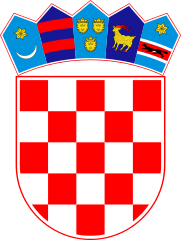 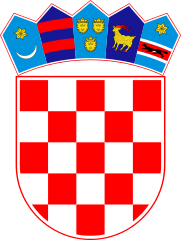 KLASA: 021-05/21-01/5URBROJ: 2178/02-03-21-1Bebrina, 2. ožujka 2021. godineNa temelju članka 32. Statuta općine Bebrina („Službeni vjesnik Brodsko-posavske županije“, broj: 2/2018., 18/2019 i 24/2019 i „Glasnika Općine Bebrina“ broj 01/2019 i 2/2020), a u vezi s člankom 117. Zakona o socijalnoj skrbi („Narodne novine“ broj 157/13, 152/14, 99/15, 52/16, 16/17, 130/17, 98/19, 64/20 i 138/20), člankom 30. Zakona o Hrvatskom Crvenom križu („Narodne novine“ broj 71/10, 136/20), članka 19. Zakona o lokalnoj i područnoj (regionalnoj) samoupravi („Narodne novine“ broj 33/01, 60/01, 129/05, 109/07, 125/08, 36/09, 150/11, 144/12, 19/13, 137/15, 123/17, 98/19 i 144/20), Općinsko vijeće općine Bebrina na svojoj 32. sjednici održanoj dana 02.ožujka  2021. godine donosiIZVJEŠĆE O IZVRŠENJUP R O G R A M AJAVNIH  POTREBA U SOCIJANOJ SKRBINA PODRUČJU OPĆINE BEBRINA U 2020.GODINII.Općina Bebrina je u 2020. godini izdvajala sredstva za socijalne potrebe iz proračuna Općine Bebrina.II.Ovo Izvješće će se objaviti u Glasniku Općine Bebrina.OPĆINSKO VIJEĆE OPĆINE BEBRINA PREDSJEDNIK OPĆINSKOG VIJEĆA                                                                                                           Mijo Belegić, ing. Dostaviti:Dosje sjednica,Pismohrana, Ministarstvo za demografiju, obitelj, mlade i socijalnu politiku,Objava u Glasniku Općine Bebrina.            PROGRAMPlan2020.Tekući plan 2020.Ostvarenje2020.IndeksJednokratne pomoći obiteljima i kućanstvima u novcu 15.000,0015.000,008.270,0055,13%Pravo na naknadu za troškove stanovanja10.000,0010.000,00163,211,63%Potpore Udruzi slijepih Brodsko-posavske županije	0,000,000,000,00%Potpora za O.Š. Milan Amruš Slavonski Brod0,000,000,000,00%Naknada rodiljama za  novorođenčad100.000,00100.000,0082.000,0082,00%Potpore za Crveni križ (sukladno Zakonu o Hrvatskom Crvenom križu)35.000,0035.000,0031.605,7990,30%Jednokratne pomoći  za ogrjev BPŽ30.000,0030.000,0029.400,0098,00%UKUPNO:190.000,00190.000,00151.439,0079,70%